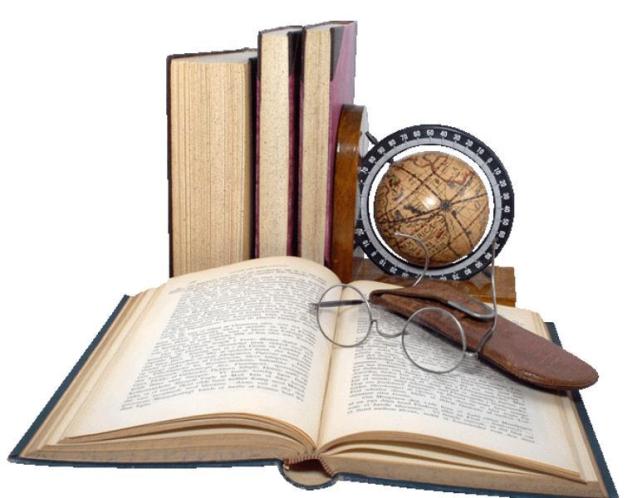  Характеристика историко – краеведческого музеяМуниципального казенного общеобразовательного учреждения«Средней общеобразовательной школы № 3 города Буйнакска»Музей - учреждение, которое занимается собиранием, изучением, хранением и показом предметов и документов, характеризующих развитие природы и человеческого общества и представляющих историческую, научную или художественную ценность.Школьные музеи, безусловно, можно отнести к одному из замечательных феноменов отечественной культуры и образования. Такие музеи возникли как межпредметные кабинеты для хранения учебно-наглядных пособий по истории и природе родного края: собрания оформленных учащимися краеведческих материалов, фотографий, воспоминаний и других предметов и документов. В разные периоды истории школьные музеи переживали подъемы и спады, их то -  признавали главнейшим резервом для развития государственной музейной сети, то боролись с ними как с рассадниками отжившей идеологии. По  инициативе руководителя школы Гаджиева М. Ш. и участии педагогов школы создан историко –краеведческий музей в школе №3. Наш школьный музей  получил широкую известность среди педагогов и учащихся  как эффективное средство обучения и воспитания. Учащиеся  с интересом занимаются собранием   материалов, их оформлением  в альбомы раскладушки, стенды.В нашем школьном музее  учащиеся занимаются поиском, хранением, изучением и систематизацией подлинных памятников истории, культуры, природы родного края, различных предметов и документов. В школе создан работающий актив в форме Совета музея, в который входят творческие группы. Все они взаимодействуют между собой.  Одним из ключевых направлений исследований у нас является изучение конкретных человеческих судеб, в первую  очередь близких людей – членов семьи и земляков, изучение повседневности  - обыденной жизни во всех ее проявлениях. Краеведческая работа привлекает ребят.  Он развивает интерес к изучению родного края, помогает хранить память поколений, доносить ее благородный пафос до людей, возрождать традиции и создавать новые, работа в музее учит работать в команде, развивает ораторские навыки, умение высказывать и отстаивать свое мнение, навыки научно – исследовательской работы. Деятельность  музея несет в себе огромную образовательную составляющую – изучение народного быта и культуры, народных традиций. 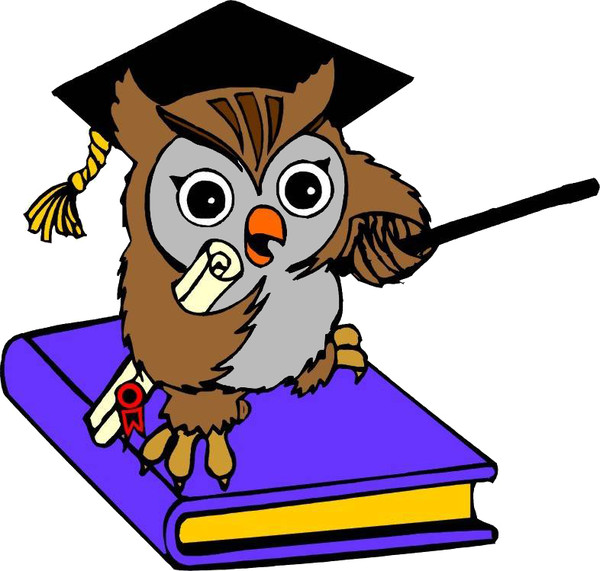 Количество и краткая характеристика музейных материалов собранных за последние три года: Количество музейных материалов постоянно пополняется. Все экспонаты пронумерованы в инвентарной книге по учёту поступлений музейных предметов  основного фонда и научно-вспомогательного фонда.Музей с его неповторимым обликом – это визитная карточка нашей школы.Музей оказывает методическую помощь при проведении  не только открытых уроков и мероприятий, но и для проведения экскурсий учащихся. Двери нашего школьного музея открыты для всех желающих. В будущем мы планируем открыть личную страницу музея на сайте  школы, который смогут посетить все желающие и увидеть экспонаты нашего музея.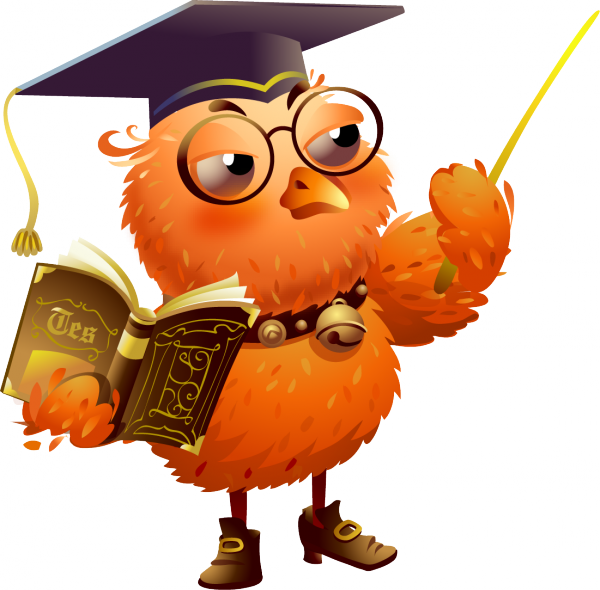 Цели и задачи школьного музея.Школьный музей, являясь частью открытого образовательного пространства, призван быть координатором военно-патриотической деятельности образовательного учреждения, связующей нитью между школой и другими учреждениями культуры, общественными организациями.Целью создания и деятельности школьного музея является всемерное содействие развитию коммуникативных компетенций, навыков исследовательской работы учащихся, поддержке творческих способностей детей, формированию интереса к отечественной культуре и уважительного отношения к нравственным ценностям прошлых поколений.Цель музейной деятельности - формирование чувства ответственности за сохранение природных богатств, художественной культуры края, гордости за свое Отечество, школу, семью, т.е. чувства сопричастности к прошлому и настоящему малой Родины.Задачи школьного музея:способствовать формированию у учащихся гражданственности, патриотизма, гуманизма; расширение кругозора, воспитание познавательных интересов и способностей, социальной активности учащихся;проведение работы по предпрофильной подготовке и профильному обучению, формированию у учащихся навыков поисковой, научно-исследовательской работы;совершенствование учебно-воспитательного процесса.формирование стремления к получению новых знаний; навыков.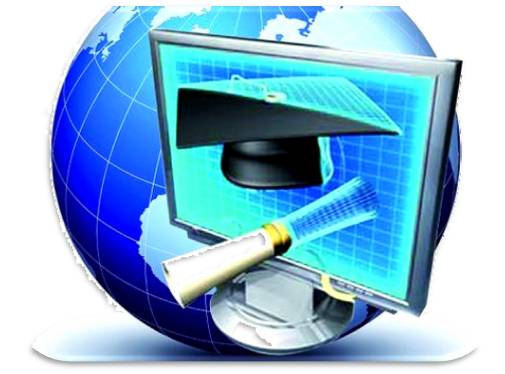 Перспективы развития.Каким же должен быть школьный музей сегодня? Как и в каких формах, он должен развиваться?Посетив множество  музеев, можно попытаться сделать некоторые выводы.Во-первых, как всегда важна личность. Чаще всего дети приходят к человеку, гораздо реже – к коллекции. Они тонко чувствуют искреннюю заинтересованность взрослых в тематике музея или в объеме отчетности, в их личностном росте или собственной карьере. Сегодня становится все труднее привлечь детей именно в школьный музей, так как появляется много альтернативных вариантов проведения досуга. Во-вторых, музеи, собирающие экспозиции на глобальные темы (например, «Мой Дагестан», «Великая Отечественная война» и т.п.) вызывают гораздо меньший интерес детей, чем музеи, где выделена конкретная проблема. Причем, проблема вечная, актуальная и для людей прошлого, и для нас (например, «Подвиг», «Традиция» и т.п.).В-третьих, детям в информационно насыщенный век хочется поделиться услышанным, задать вопросы, проявить себя. За редким исключением экскурсии-монологи угнетают и навевают скуку. Важно включать в экскурсионную музейную работу методы активного взаимодействия с аудиторией, давать возможность ребятам самим готовить экскурсии, учить их учитывать особенности аудитории и т.п. Такая работа, в  последствии  независимо от профессионального выбора выпускника, даст навык анализа, сравнения, оптимизации информации, поможет в коммуникациях с людьми.Музейное дело – это развивающееся явление. Музей все время  в движении, в развитии. С учетом всего этого  мы составили перспективный  план  развития. Целью перспективного плана развития  является использование теории музейной коммуникации в качестве основы для построения перспективной функциональной модели музея, по-новому сформулировать его новую миссию, сконструировать новый, отвечающий современным социально-культурным ситуациям, идеальный образ музея, определить в конечном итоге целевые ориентиры, которыми музей может руководствоваться в своем развитии. 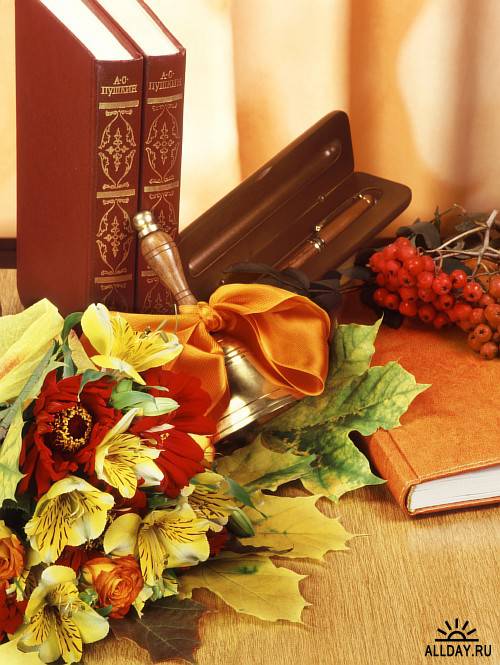 Перспективный план развития школьного историко -краеведческого музея Муниципального казенного общеобразовательного учреждения«Средней общеобразовательной школы № 3 города Буйнакска»№ п/пМероприятияВремя проведенияОтветственный за проведение1Создать Совет музея и актив музея школыянварь 2019Администрация 2Поиск и сбор новых экспонатов и исторических документовсистематическиАктив музея3Оформление инвентарной книги В течение годаАктив музея4Походы по историческим местампо необходимостиАктив музея5Сохранение экспонатов и пополнение коллекции новыми поступлениями.весь периодАктив музея6Связь с музеями школ города, обмен опытом работывесь периодСовет музея7оформление личной страницы музея  на сайте МКОУ «СОШ №3 города Буйнакска»  сентябрьРуководителшь8Разработка рекомендации по использованию материалов музея в учебно-воспитательном процессе по основным направлениям : 1) изучение истории и культуры родного края; 2) изучение истории школы; 3) изучение боевых заслуг и трудовых успехов наших выпускников.весь периодСовет музея9Публикации в СМИ заметок о школе, музее, об истории города БуйнакскасистематическиАлиева Ш.М10Использование передвижных экспозиций музеяпо необходимостиСовет музея11Проведение экскурсий, учебных экскурсий, уроков-экскурсий в музеепо  необходимостиАктив музея12Разработка рекомендации по использованию материалов музея в учебно-воспитательном процессе по основным направлениям : 1) изучение истории и культуры родного края; 2) изучение истории школы; 3) изучение боевых заслуг и трудовых успехов наших выпускников.по необходимостиУчителя школы13Оформление стендов:- Кавказская война- Дагестан в конце XIX  начале XX века- Герои Советского союза Дагестанцы- Назовем поименно- Дагестанцы герои России- Солдаты времен холодной войны-Участники Афганских событий-Дагестан 1999-Они прославили  Дагестан-…А годы летят - Мой любимый город- Бытовые принадлежности народов Дагестана весь периодАктив музея14Уход за экспонатами и их реставрациявесь периодАктив музея15Участие в  смотр конкурсе школьных музеев